Communicative Language Teaching(CLT)Extra activities:Have a look at the  following  communicative activities:https://www.cambridgeenglish.org/Images/475823-cambridge-english-pre-a1-starters-classroom-activities.pdf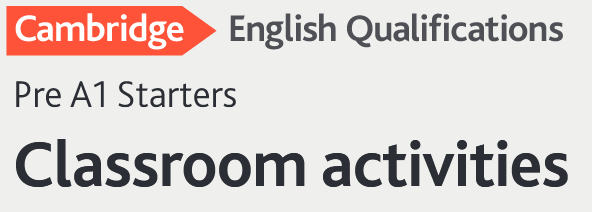 https://www.teach-this.com/general-activities-worksheets/likes-dislikes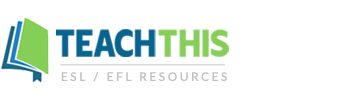 https://www.britishcouncil.es/sites/default/files/warmers_and_fillers_booklet.pdf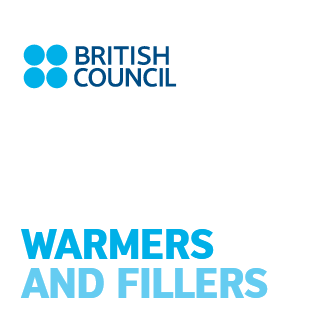 Watch this video on CLThttps://www.youtube.com/watch?v=XYdUB_e8_Zc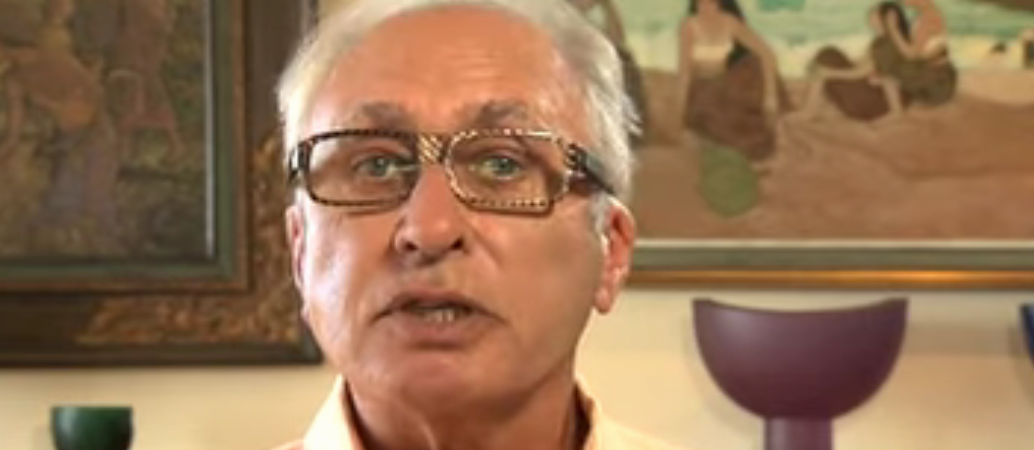 